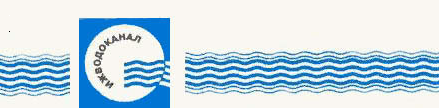 об утверждении Положения о закупочной комиссии МУП г. Ижевска "Ижводоканал"В соответствии с Федеральным законом от 18 июля 2011 № 223-ФЗ "О закупках товаров, работ, услуг отдельными видами юридических лиц" и в целях организации на предприятии работы по осуществлению закупок товаров, работ, услуг для муниципальных нуждПРИКАЗЫВАЮ:           1. Утвердить Положение о закупочной комиссии МУП г. Ижевска "Ижводоканал".           2. Приказ вступает в силу с момента подписания.           3. Контроль за исполнением настоящего приказа оставляю за собой.Директор                                                       	                                В.В. Катаев       Проект приказа вноситНачальник  отдела МТС						           А.Б. ШмаковМУНИЦИПАЛЬНОЕ УНИТАРНОЕ ПРЕДПРИЯТИЕ г. ИЖЕВСКА «ИЖВОДОКАНАЛ»(МУП г. Ижевска «Ижводоканал»)ПРИКАЗМУНИЦИПАЛЬНОЕ УНИТАРНОЕ ПРЕДПРИЯТИЕ г. ИЖЕВСКА «ИЖВОДОКАНАЛ»(МУП г. Ижевска «Ижводоканал»)ПРИКАЗМУНИЦИПАЛЬНОЕ УНИТАРНОЕ ПРЕДПРИЯТИЕ г. ИЖЕВСКА «ИЖВОДОКАНАЛ»(МУП г. Ижевска «Ижводоканал»)ПРИКАЗМУНИЦИПАЛЬНОЕ УНИТАРНОЕ ПРЕДПРИЯТИЕ г. ИЖЕВСКА «ИЖВОДОКАНАЛ»(МУП г. Ижевска «Ижводоканал»)ПРИКАЗМУНИЦИПАЛЬНОЕ УНИТАРНОЕ ПРЕДПРИЯТИЕ г. ИЖЕВСКА «ИЖВОДОКАНАЛ»(МУП г. Ижевска «Ижводоканал»)ПРИКАЗМУНИЦИПАЛЬНОЕ УНИТАРНОЕ ПРЕДПРИЯТИЕ г. ИЖЕВСКА «ИЖВОДОКАНАЛ»(МУП г. Ижевска «Ижводоканал»)ПРИКАЗМУНИЦИПАЛЬНОЕ УНИТАРНОЕ ПРЕДПРИЯТИЕ г. ИЖЕВСКА «ИЖВОДОКАНАЛ»(МУП г. Ижевска «Ижводоканал»)ПРИКАЗМУНИЦИПАЛЬНОЕ УНИТАРНОЕ ПРЕДПРИЯТИЕ г. ИЖЕВСКА «ИЖВОДОКАНАЛ»(МУП г. Ижевска «Ижводоканал»)ПРИКАЗМУНИЦИПАЛЬНОЕ УНИТАРНОЕ ПРЕДПРИЯТИЕ г. ИЖЕВСКА «ИЖВОДОКАНАЛ»(МУП г. Ижевска «Ижводоканал»)ПРИКАЗ«13»072018 г.№226